«СОЛОВКИ – ГАРМОНИЯ СЕВЕРА»Кемь – Соловки – КемьЖ/д тур3 дня / 2 ночичетверг - субботаДаты заезда на 2023 год : 08.06 ; 15.06 ; 22.06 ; 29.06 ; 06.07 ; 13.07 ; 27.07 ; 10.08 ; 24.08 ; 31.08 ; 07.091 день – четверг
00:41 прибытие в Кемь поезда №16 «Москва-Мурманск». Организованный трансфер в туристический комплекс «Причал». Встреча туристов на ж/д вокзале у входа на вокзал со стороны перрона с табличкой «Причал».
Размещение в туристическом комплексе «Причал».
Завтрак.
Для туристов, прибывающих из Санкт-Петербурга:
10:38 Прибытие в город Кемь на поезде № 022 «Санкт-Петербург-Мурманск»
Организованный трансфер в порт. Встреча туристов на ж.д. вокзале у входа на вокзал со стороны перрона с табл. «Причал».
08:00/12:00 Отправление теплохода на Соловки (в пути 2 часа).
Прибытие на остров. Трансфер в гостиницу. Вещи оставляем в камере хранения гостиницы (размещение с 14:00)
Обед.
Обзорная экскурсия по Центральной усадьбе монастыря.
Экскурсия знакомит посетителей с историей Соловецкого монастыря. Экскурсанты посещают территорию центрального комплекса монастыря, действующие храмы, памятники, включенные в Список всемирного наследия ЮНЕСКО, объекты хозяйственной деятельности монастыря, соловецкая крепость.
Свободное время. Размещение в гостинице.2 день – пятница
Завтрак.
Автобусная экскурсия на Секирную гору, где во времена соловецких лагерей находился штрафной изолятор — место наказания заключенных. Вы увидите уникальную церковь-маяк.
Экскурсия «Ботанический сад – Макарьевская пустынь». Вы увидите один из самых северных ботанических садов России, который расположен на территории бывшей монастырской Макарьевской пустыни.
Обед.
Свободное время3 день – суббота
Завтрак.
Освобождение номеров к расчетному часу. Вещи можно оставить в камере хранения гостиницы.
ДЕНЬ ДЛЯ САМОСТОЯТЕЛЬНОГО ИЗУЧЕНИЯ ОСТРОВА.
Просьба к назначенному времени подойти в отель для трансфера в порт (гид сообщит накануне)
16:00/19:00 Возвращение в Рабочеостровск (заранее сообщайте, какой рейс нужен!)
Трансфер на вокзал г.Кемь
Отправление на поезде в Москву / в Санкт-Петербург
*Возможно забронировать доп. ночь в в туристическом комплексе «Причал» с 3-го на 4-й день (2-местный номер 3500 руб., 1-местный номер 2900 руб., завтрак 400 руб./чел.)В стоимость включено:
Проживание – 1 ночь в г. Кемь, 2 ночи на Соловках
Питание по программе (3 завтрака, 2 обеда)
Транспортное и экскурсионное обслуживание по программе
Услуги гида и сопровождающего все дни по программеДополнительно оплачивается:
Билеты до г. Кемь и обратно. ВНИМАНИЕ!
На Белом море возможны шторма. При наступлении такого форс-мажорного обстоятельства происходит перерасчет тура, если какая-либо из услуг не была оказана.
Во время посещения святых мест просьба соблюдать дресс-код (Женщины-юбка, платок, покрытые плечи. Мужчины-брюки (не шорты))
При проживании на Соловках с туристами работает координатор экскурсий, который находится на острове. В Кеми туристов встречает представитель, который не едет на Соловки. Экскурсии на Соловках проводят сотрудники Соловецкого музея.
Все экскурсии на Соловках начинаются и заканчиваются у экскурсионного бюро. Музей имеет право присоединять туристов, если в группе менее 15 человек на пешеходные экскурсии для сохранения их стандартной стоимости.Примечание.
Туроператор оставляет за собой право менять порядок предоставления услуг без уменьшения их объема.
На Соловках работают ТОЛЬКО операторы мобильной связи “Мегафон” и “МТС”. Если Вы пользуетесь другой связью, предупредите родственников, что можете находиться “вне зоны действия сети”.
Рекомендуем покупать электронные ж/д билеты, чтобы была возможность их сдать/обменять в случае необходимости. На Соловках нет касс РЖД.
ВНИМАНИЕ!!! Если в группе есть иностранцы (все граждане, кроме граждан РФ) – они самостоятельно оплачивают сбор за регистрацию иностранных граждан в гостинице «Причал» (п.Рабочеостровск).
Расчетный час в отелях на Соловках: заселение после 14:00, выселение до 12:00
Заселение в гостиницу несовершеннолетних граждан, не достигших 14-летнего возраста, осуществляется на основании документов, удостоверяющих личность находящихся вместе с ними родителей (усыновителей, опекунов), сопровождающего лица (лиц), при условии предоставления таким сопровождающим лицом (лицами) согласия законных представителей (одного из них), а также свидетельств о рождении этих несовершеннолетних.
Заселение в гостиницу несовершеннолетних граждан, достигших 14-летнего возраста, в отсутствие нахождения рядом с ними законных представителей осуществляется на основании документов, удостоверяющих личность этих несовершеннолетних, при условии предоставления согласия законных представителей (одного из них).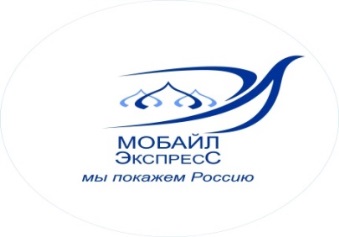 Туристическая компания ООО «Мобайл - Экспресс»г. Москва, ул. Марксистская, д.20, стр.8, офис 1e-mail: mobile-travel@yandex.ruтел./факс (495) 363-38-17 +7-926-018-61-13 (WhatsApp, Telegram)